Circolare 29-2021								Cesena, 1/10/21Agli alunni delle classi del plesso Pascal alle loro famiglie, ai docenti del plesso PascalOggetto: Sportello d’ascolto ITT PascalSi informano gli studenti e le famiglie che è attivo al plesso Pascal lo sportello d’ascolto con il dott. Rasponi.
I colloqui sono gratuiti e rispettano la legge sulla privacy e sul segreto professionale.Per Info e Prenotazioni:
WhatsApp: 3282128799
Mail: francescorasponi@gmail.com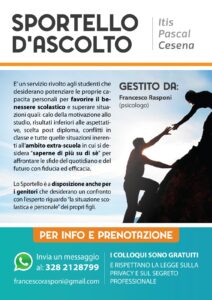 
Il Dirigente Scolastico  
Prof. Francesco Postiglione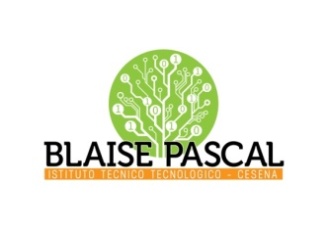 ISTITUTO Superiore 
Pascal/ComandiniP.le Macrelli, 100 
47521 Cesena 
Tel. +39 054722792 
Cod.fisc. 90076540401 - Cod.Mecc. FOIS01100L
FOIS01100L@istruzione.itFOIS01100L@pec.istruzione.it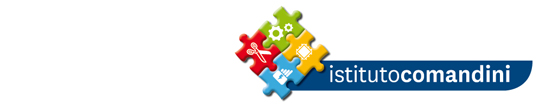 